MEMBERSHIP APPLICATION FORM N°1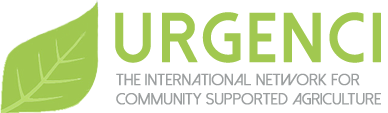 for CSA groupsINFORMATION FOR REGISTRATION:Name of your CSA group:____________________________________________________________Where?City:________________________________ Region:______________________________________State: ___________________________________________________________________________Country: _________________________________________________________________________When did your group get started? Month: _________________________________________	year: _________________________Number of consumers today:_________________________________________________________Name of the producer(s): ___________________________________________________________________________________________________________________________________________________________________________________________________________________________________________________Type of production: _________________________________________________________________Existence of a formal legal entity: ☐	yes☐	noIf yes, creation date:__________________________________________________________________________________________________________________________________________________Address 3 : __________________________________________________________________________________________________________________________________________________________________________________________________________________________________________Telephone: ________________________________________________________________________Email:_________________________________@_________________________________________Website:__________________________________________________________________________Names and contacts of the two people who will represent your CSA group in URGENCI: Membership fee /year:ADDITIONNAL INFORMATION (to know you better):Briefly explain the history of your CSA group: _______________________________________________________________________________________________________________________________________________________________________________________________________________________________________________________________________________________________________________________________________________________________________________________________________________________________________________________________________________________________________________________________________________________________________________________________________________________________________________________________________________________________________________________________________________________________________________________________________________________________________________________________________________________________________________________________________________________________________________________________________________________________________________________________________________________________________________________________________________________________________________________________________________________________________________________________________________________________________________________________________________________________________________________________________________________________________________________________________________________________________________________________________________________________________________________________________________________________________________________________________________________________________________________________________________________________________________________________________________________________________________________________________________________________________________________________________Explain in a few lines what you are expecting from the International Network:___________________________________________________________________________________________________________________________________________________________________________________________________________________________________________________________________________________________________________________________________________________________________________________________________________________________________________________________________________________________________________________________________________________________________________________________________________________________________________________________________________________________________________________________________________________________________________________________________________________________________________________________________________________________________________________________Activities you’d like to carry on with the International Network and how:___________________________________________________________________________________________________________________________________________________________________________________________________________________________________________________________________________________________________________________________________________________________________________________________________________________________________________________________________________________________________________________________________________________________________________________________________________________________________________________________________________________________________________________________________________________________________________________________________________________________________________________________________________________________________________________________________________________________________________________________________________ProducerConsumerNameAddressTelephoneEmailPayment mode 2Credit Card10 €You can pay online on the Urgenci websiteYou can pay online on the Urgenci websiteYou can pay online on the Urgenci websiteTransfer payment 410 €Contact us to obtain our bank account detailsContact us to obtain our bank account detailsContact us to obtain our bank account detailsCash10 €